Escuela PreK-8 del Condado de North MobileCrónicas de TitanvilleHogar de los Poderosos TitanesDirector: Randall Reed                					Subdirectora: Jami Tucker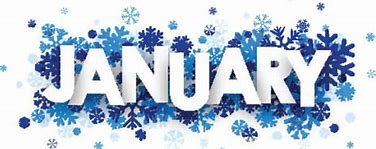 Día de MLKNo hay clases para los estudiantes y el personal el lunes 15 de enero en honor al Dr. Martin Luther King, Jr.100º día de clasesEl 24 de enero es nuestro día número 100 de clases. Los estudiantes de PreK-5º grado pueden vestirse como un abuelo o abuela "viejos" o usar una camiseta del día 100 de la escuela con la parte inferior del uniforme.Distribución de boletines de calificacionesLas boletas de calificaciones del segundo trimestre se enviarán a casa con los estudiantes el martes 16 de enero.Coronación/Desfile de Mardi GrasNuestra coronación y desfile de Mardi Gras se llevará a cabo el viernes 2 de febrero a las 9:00 a.m. Los padres son bienvenidos a asistir.Día de los PremiosEl día de premiación del segundo trimestre será el martes 23 de enero. Los padres son bienvenidos a unirse a nosotros en esta celebración.3º - 5ésimo		8:30 - 9:00K - 2º		9:00 - 9:30Secundaria	9:30 – 10:00Inscripción de PreK para 2024-2025Los padres pueden comenzar a preinscribir a sus hijos el 15 de enero para nuestro Programa de PreK. Más información se enviará por separado.Tutoría después de la escuelaLa tutoría después de la escuela se reanudará el martes 9 de enero. Los estudiantes deben ser recogidos antes de las 4:00 pm.Atletismo/DeportesBaloncesto: nuestros equipos de baloncesto tienen 3 partidos en enero. Consulte el horario para obtener más información. La temporada de chicas ha terminado. Ven y anima a nuestros equipos de niños y niñas durante la segunda mitad de su temporada.Consulte nuestra página de Facebook para conocer los horarios de baloncesto. Las entradas para estos eventos deportivos deben comprarse a través de GoFan.co. Si necesitas información sobre el uso de GoFan, comunícate con la escuela.¡¡¡Gracias!!!Gracias a SSAB por su donación para ayudar con las necesidades STEM. Gracias a nuestro PTO por proporcionar el almuerzo a nuestros maestros y personal antes de las vacaciones y por las decoraciones del Polar Express.PTOÚnase al PTO Remind para obtener actualizaciones y oportunidades de voluntariado. Es una excelente manera de involucrarse en la escuela de su estudiante.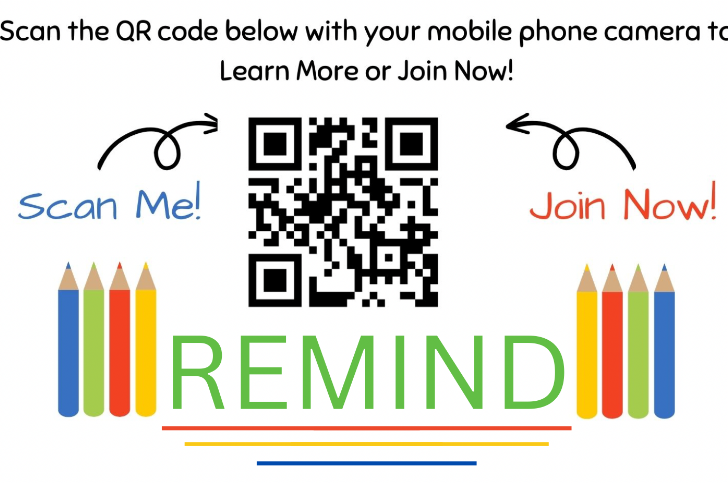 Tiempo de salidaLos estudiantes salen a las 2:35 p.m. Si su hijo(s) no es recogido antes de que termine la línea de autos, serán enviados a After School Care. Hay una tarifa de $5 / por niño / por hora si su hijo es enviado a Cuidado después de la escuela. La tarifa se debe pagar en el momento de la recogida.Despidos anticipadosTodas las salidas tempranas deben ser antes de las 2:00 p.m.Cuidado después de la escuelaEl cuidado después de la escuela está disponible para todos los estudiantes. La cuota de inscripción es de $15/niño. La tarifa semanal es de $50-1 niño, $75-2 niños, $90-3 niños. La tarifa sin cita previa es de $ 5 / por niño / por hora. 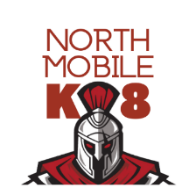 #titansharpPara obtener más actualizaciones y mensajes, búsquenos en Facebook: North Mobile County K-8 School O visite nuestro sitio web: northmobilemcpssal.schoolinsites.com